Рекомендациидля педагоговот педагога-психолога Пянзиной С.А.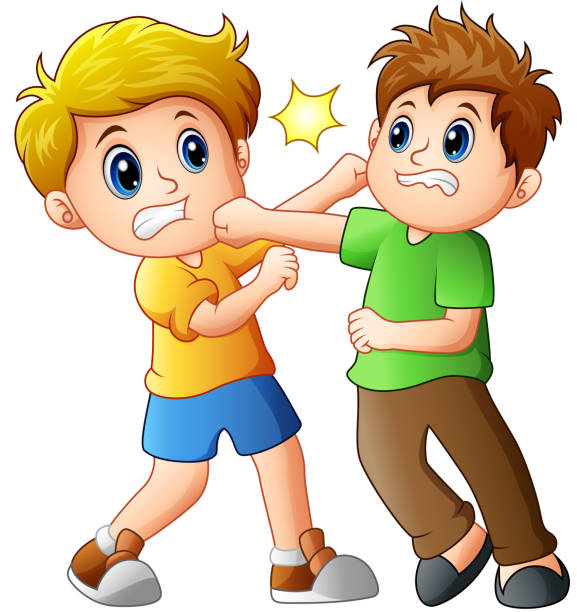 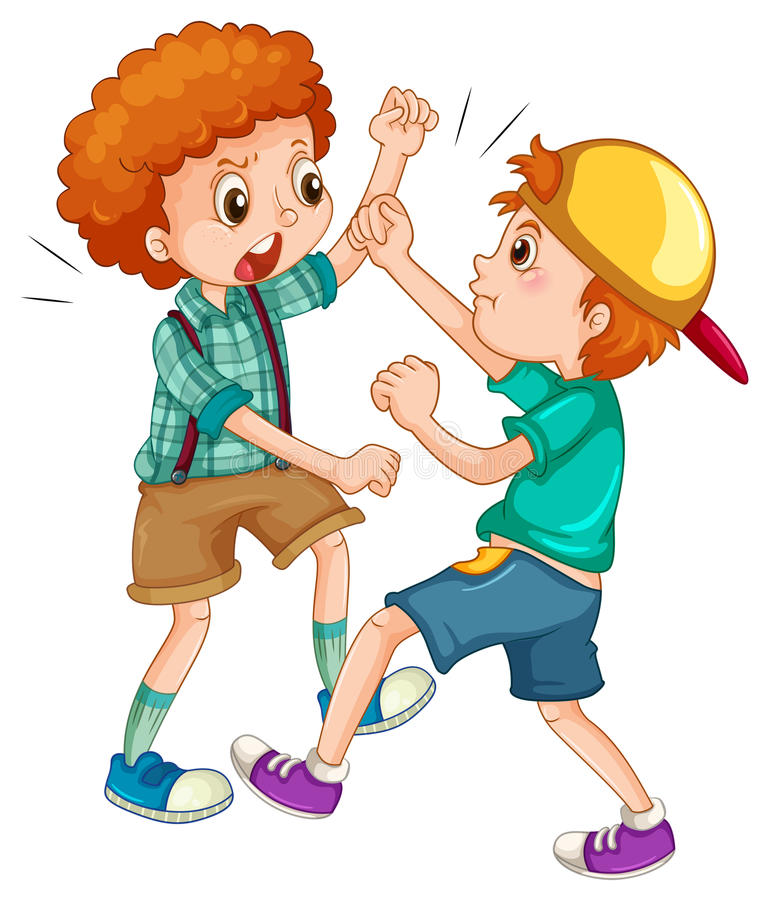 Рекомендации по профилактике девиантного поведения могут способствовать стимуляции саморазвития подростков, поддержанию их творческой активности. Создание определенных условий для самореализации молодежи позволит снизить вероятность «канализирования» энергии в негативных формах активности (алкоголизм, наркомания, преступная деятельность и т.п.). Однозначно, одной из таких сфер самореализации молодежи должно быть досуговое пространство.Эффективность творческой самореализации подростков для профилактики девиантного поведения можно обосновать следующим положением возрастной психологии: ведущими потребностями юношеского возраста являются социальное признание, самоутверждение и самореализация. Неудовлетворение этих потребностей является существенным фактором риска формирования девиантного поведения. Как показывают наблюдения, не всем молодым людям удается реализовать свой потенциал в общественно одобряемом направлении (это требует больших психических затрат), гораздо проще принять условия референтной группы и четко следовать по пути ее указаний, что, безусловно, менее затратно.Во-вторых, снижения девиации можно добиться средствами субъектной педагогики. Это такая модель, в основе которой идет поиск построения воспитательного процесса, на всех ступенях досуговой деятельности происходит самоизменение личности. Решение этой задачи требует кардинального изменения всей логики организации досуга и форм взаимодействия педагога с подростками.Освоение опыта мировой культуры строится в этом случае не в логике предмета, а в гуманитарной направленности досуга, в процессе изменения культурного самосознания, в прямом соответствии с возрастными характеристиками психофизических и интеллектуальных возможностей ребенка. Становление гуманитарной парадигмы досуговой деятельности должно совершаться эволюционным путем, с изменением самого типа педагогического мышления, которое поможет перейти педагогам к истинно детоцентристскому подходу, «снимет» вторичность личности по отношению к коллективу в воспитательном процессе.В-третьих, это возможно благодаря изменению статуса учащихся.Приобретение подростком положительного статуса во взаимоотношениях со сверстниками и педагогом способно значительно снизить вероятность проявления отклоняющегося поведения.В-четвертых, этого можно добиться средствами этнопедагогики. По сути этнопедагогический подход – это влияние народных традиций на развитие личности. Этнопедагогика крайне эффективна при профилактике девиации, поскольку позволяет приобщить подростка к народным традициям и ценностям, запуская процессы формировании собственной системы ценностей в рамках общепринятых его этнической группы.Применение этнопедагогики в практике общеобразовательного учреждения для несовершеннолетних возможно через участие в различных играх, упражнениях, через проживание судеб героев сказок. Сказкотерапия сегодня довольно популярна в социальных учреждениях, при чем ее использование ориентировано не только на младших школьников, но и на подростков в возрасте 12-16 лет.В рамках профилактики отклоняющегося поведения подростков в досуговой деятельности рекомендуем использовать следующие методы:игровые приемы и упражнения;интеллектуальные игры: викторины, деловые и ролевые игры;создание, проигрывание и анализ ситуаций,арт-терапия;музыкотерапия;творческие заданиятеатрализация.Так, культурно-досуговая сфера является тем пространством, где подросток может реализовать свои потребности в общении, в занятиях творческими видами деятельности, познании нового, обретении новых умений и навыков в различных сферах жизнедеятельности, в отдыхе и рекреации, в самореализации.